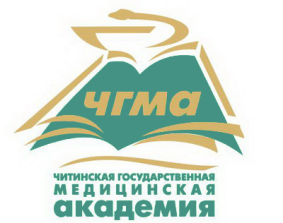 Программа развития лечебного факультетаФедерального государственного бюджетного образовательного учреждения высшего образования«Читинская государственная медицинская академия»Министерства здравоохранения Российской Федерациина период 2017 – 2021 годыОглавление1.	Общие положения	32.	Цель Программы	43.	Задачи Программы	44.	Лечебный факультет на современном этапе	45.	Приоритетные направления развития лечебного факультета	106.	Развитие основных направлений деятельности лечебного факультета	107.	Ожидаемые результаты реализации Программы	13Общие положенияНастоящая программа развития лечебного факультета  Федерального государственного бюджетного образовательного учреждения высшего  образования «Читинская государственная медицинская академия» Министерства здравоохранения Российской Федерации (далее – ФГБОУ ВО ЧГМА Минздрава России) до 2021 года разработана в соответствии с действующим законодательством:   Федеральным законом от 29 декабря . № 273-ФЗ «Об образовании в Российской Федерации»ФГОС ВО по специальности 31.05.01 Лечебное дело, утвержденным приказом Министерства образования и науки РФ от 09.02. 2016 г. № 95Профессиональным стандартом «Врач-лечебник (врач-терапевт участковый)», утвержденным приказом Министерства труда и социальной защиты Российской Федерации от 21.03.2017 г. № 293 нПрофессиональным стандартом «Специалист по педиатрии», утвержденным приказом Министерства труда и социальной защиты Российской Федерации от «25» июня 2015 г. № 400 нПриказом Министерства образования и науки РФ от 19.12.2013 N 1367
"Об утверждении Порядка организации и осуществления образовательной деятельности по образовательным программам высшего образования - программам бакалавриата, программам специалитета, программам магистратуры"Приказом Министерства образования и науки РФ от 27 ноября 2015 г. N 1383 "Об утверждении Положения о практике обучающихся, осваивающих основные профессиональные образовательные программы высшего образования"Приказом Министерства здравоохранения РФ от 3 сентября 2013 года № 620н «Об утверждении Порядка организации  и проведения практической подготовки обучающихся по профессиональным образовательным программам медицинского образования, фармацевтического образования»Уставом ФГБОУ ВО ЧГМА Минздрава РоссииПриказом Министерства здравоохранения РФ от 22.08.2013 г. № 585н «Об утверждении Порядка участия обучающихся по основным профессиональным образовательным программам и дополнительным профессиональным программам в оказании медицинской помощи гражданам и в фармацевтической деятельности»«Методическими рекомендациями по разработке основных профессиональных образовательных программ с учетом соответствующих профессиональных стандартов» (утв. Минобрнауки России 22.01.2015 № ДЛ-1/05вн)Локальной нормативной базой ФГБОУ ВО ЧГМАЦель Программы	.	Цель Программы  - обеспечение современного медицинского образования с использованием новейших информационных и инновационных технологий, направленного на подготовку  конкурентоспособных специалистов по оказанию качественной первичной медико-санитарной помощи населению, востребованных на рынке медицинских услуг, обладающих необходимым уровнем общекультурных, общепрофессиональных и профессиональных компетенций, способных выполнять конкретные практические и исследовательские задачи согласно требованиям работодателей.Задачи ПрограммыСовершенствование качества образовательного процесса через использование современных  образовательных технологий.Совершенствование практической подготовки студентов с использованием симуляционных технологийПоддержание высокого уровня учебной дисциплины, постоянной готовности к выполнению профессионального долга.Формирование и развитие высоконравственной личности, обладающей лучшими качествами гражданина – патриота.Формирование устойчивой мотивации к работе в системе здравоохранения.Лечебный факультет на современном этапе Лечебный факультет является крупнейшим структурным подразделением Читинской государственной медицинской академии – мощного учебного, научно-методического, лечебно-диагностического и культурного центра Забайкалья.  Образовательный процесс на лечебном факультете осуществляется по направлению подготовки  31.05.01 Лечебное дело. Предусмотрено очное обучение на протяжении 6 лет. Занятия проводятся в 3 учебно-лабораторных корпусах ЧГМА. Для организации учебного процесса используют 10 клинических баз в ведущих медицинских организациях города Читы, оснащенных современной диагностической и лечебной аппаратурой.  Собственная клиника Читинской государственной медицинской Академии является базой для образовательного процесса, научных исследований, многоцентровых клинических исследований.В структуре лечебного факультета 25 кафедр: гуманитарных наук; физики и медицинской информатики; биологии; анатомии; нормальной физиологии; фармакологии; патологической анатомии; судебной медицины, правоведения и биоэтики; факультетской терапии; лучевой диагностики и лучевой терапии с курсом онкологии; неврологии, нейрохирургии и медицинской генетики; анестезиологии, реанимации и интенсивной терапии; акушерства и гинекологии лечебного и стоматологического факультетов; психиатрии, наркологии и медицинской психологии; госпитальной терапии и эндокринологии; травматологии и ортопедии; госпитальной хирургии; педиатрии лечебного и стоматологического факультетов; безопасности жизнедеятельности и медицины катастроф; физической культуры; пропедевтики внутренних болезней; общественного здоровья и здравоохранения и экономики здравоохранения; инфекционных болезней и эпидемиологии. В целом подготовка выпускников по специальности 31.05.01 Лечебное дело ведется на 38 кафедрах и 4 курсах по 74 учебным дисциплинам. В настоящее время основная профессиональная образовательная программа  на лечебном факультете определяется программой высшего медицинского образования в соответствии с реализуемым Федеральным государственным образовательным стандартом высшего образования по специальности  31.05.01 Лечебное дело (уровень специалитета), утвержденным Приказом Министерства образования и науки Российской Федерации от 09.02.2016 г. № 95. Соответствие ОПОП требованиям к структуре программы специалитета обеспечивается изучением таких блоков, как:Блок 1 «Дисциплины (модули)», который включает дисциплины (модули) базовой и вариативной частей программы.Блок 2 «Практики, в том числе научно-исследовательская работа», в полном объеме относящийся к базовой части программы.Блок 3 «Государственная итоговая аттестация», который в полном объеме относится к базовой части программы.Основная профессиональная образовательная программа (ОПОП) по специальности 31.05.01 Лечебное дело включает учебный план, календарный учебный график, рабочие программы учебных дисциплин, модулей, практик, фонд оценочных средств. Доступность учебно-методического сопровождения рабочих программ всех преподаваемых дисциплин обеспечивается наличием электронных форм учебно-методических комплексов локальной интернет-сети. Кроме того, каждый обучающийся обеспечен доступом к электронно-библиотечной системе с возможностью использования учебной и учебно-методической литературы.Учебный процесс на лечебном факультете организован согласно ОПОП и ежегодно актуализируемых рабочих учебных планов. Календарно-тематические планы разрабатываются кафедрами в соответствии с рабочими программами дисциплин. На младших курсах занятия проводятся по фронтальному расписанию, на старших - по цикловому типу. Учебный процесс предусматривает использование традиционных форм обучения (лекции, лабораторные и практические занятия, семинары), а также активных форм проведения занятий (работа в малых группах, ролевые игры, решение кейс-ситуаций), что позволяет осуществить реализацию компетентностного подхода при формировании профессиональных навыков обучающихся. Студенты занимаются на кафедрах факультета, центрах практических навыков и непрерывного тестирования. Помимо этого, в рамках учебных курсов организованы встречи с ведущими специалистами регионального здравоохранения региона по типу проведения мастер-классов, в ходе которых осуществляется профессионально-ориентационная работа со студентами, формирование устойчивой мотивации к работе в системе здравоохранения. Учебная и производственные практики представляют собой вид учебных занятий, непосредственно ориентированных на профессионально-практическую подготовку обучающихся. Освоение практик позволяет закрепить знания и умения, приобретаемые студентами в результате изучения теоретического материала, вырабатывает практические навыки и способствует комплексному формированию общекультурных, общепрофессиональных  и профессиональных компетенций обучающихся.  Учебная и производственные  практики на факультете проводятся на 1, 2, 3, 4 и 5 курсах под руководством опытных преподавателей на базе медицинских организаций г. Читы, Забайкальского края, Бурятии. По окончании практики руководители осуществляют итоговый зачет, проводят конференции, оформляют отчеты по практике и представляют их в отдел производственной практики.Оценка качества образовательного процесса является одной из приоритетных задач на лечебном факультете, которая осуществляется посредством постоянного контроля и мониторинга основных показателей учебного процесса. Обеспечение качества образования реализуется на основе использования программы «Электронный деканат», которая позволяет в режиме реального времени осуществлять мониторинг успеваемости студентов, координацию учебного процесса, взаимодействие структурных подразделений учебно-методического управления, деканата и кафедр на факультете. В таблице представлены основные показатели образовательного процесса на лечебном факультете за период 2012-2017 годы.Оценка качества освоения ОПОП подготовки специалиста включает текущий контроль успеваемости, промежуточную аттестацию обучающихся и государственную итоговую аттестацию выпускников. Объективность оценки знаний обучающихся обеспечивается разработанным фондом оценочных средств всех этапов аттестации студентов на факультете. Оценка качества образовательного процесса также осуществляется в рамках проведения процедуры внутреннего аудита и ежегодной процедуры самообследования по согласованным критериям.Динамика основных показателей образовательного процесса 
на лечебном факультете ФГБОУ ВО ЧГМА за 2012 - 2017 годыПроцедура Государственной итоговой аттестации в 2016 году  завершала обучение студентов на основе требований государственного образовательного стандарта высшего профессионального образования. Традиционно проводилась в форме междисциплинарного экзамена по специальности Лечебное дело и включала в себя следующие обязательные этапы аттестационных испытаний:проверку уровня теоретической подготовленности путём тестирования,проверку уровня освоения практических навыков и умений,оценку умений решать конкретные профессиональные задачи в ходе собеседования по комплексным, междисциплинарным ситуационным задачам.В результате успешного прохождения всех видов аттестационных испытаний, входящих в междисциплинарный государственный экзамен, выпускнику присваивалась квалификация врач по специальности «Лечебное дело» и выдавался диплом государственного образца о высшем профессиональном образовании. В 2017 году Государственная итоговая аттестация выпускников лечебного факультета проводилась согласноПриказу Министерства образования и науки РФ № 636 «Об утверждении порядка проведения государственной итоговой аттестации по образовательным программам высшего образования – программам бакалавриата, программам специалитета и программам магистратуры» от 29 июня . с изменениями от 28.04.2016 г.; Положению о проведении Государственной итоговой аттестации по образовательной программе высшего образования - специалитета 31.05.01 «Лечебное дело» (утв. 13.12.2016 г. Ученым Советом ФГБОУ ВО ЧГМА, протокол № 4).Требованиям ФГОС ВО по специальности 31.05.01 «Лечебное дело», утвержденного приказом Министерства образования и науки Российской Федерации от 09 февраля ., № 95;Рабочему учебному плану по специальности 31.05.01 «Лечебное дело», утвержденному «30» августа . ФГБОУ ВО ЧГМА.Объем требований к обязательному минимуму содержания и уровню подготовки выпускников определялся Программой государственной итоговой аттестации по специальности 31.05.01 Лечебное дело, разработанной на основе действующего Федерального государственного образовательного стандарта высшего образования и квалификационной характеристики, утвержденных Минздравом России. Программа, форма и условия проведения ГИА доведены до сведения студентов в декабре 2016 года. В целях определения соответствия результатов освоения обучающимися основной профессиональной образовательной программы, соответствующей требованиям ФГОС ВО Государственная итоговая аттестация выпускников по специальности 31.05.01 Лечебное дело проведена в форме государственного экзамена устно в формате собеседования.Фонд оценочных средств для проведения ГИА представлен 85 билетами, содержащих 3 ситуационные клинические задачи. Каждая клиническая задача позволяет оценить сформированность профессиональных компетенций выпускников, соответствующих 7 квалификационному уровню и требованиям профессионального стандарта «Врач-лечебник» (врач-терапевт участковый), (утвержденный 21.03.2017  Приказ № 293н Минтруда России), направленных на оказание первичной медико-санитарной помощи при различной соматической патологии, организацию деятельности медицинского персонала, а также оказание неотложной помощи на амбулаторно-поликлиническом этапе при различной соматической патологии. Государственные аттестационные испытания оценивались государственной экзаменационной комиссией, созданной согласно Приказу ректора ФГБОУ ВО ЧГМА № 84 «О создании Государственной экзаменационной комиссии по специальности 31.05.01 Лечебное дело» от 02 мая В состав ГЭК включено 50% представителей работодателей из числа ведущих специалистов, что позволило качественно оценивать сформированность профессиональных компетенций выпускников по специальности 31.05.01 Лечебное дело. Государственные аттестационные испытания проведены в соответствии с расписанием, утвержденным ректором ФГБОУ ВО ЧГМА.Каждый студент, допущенный к ГИА, имел персональное портфолио, которое содержало средний балл зачетной книжки, результаты практических навыков по дисциплинам поликлиническая терапия и госпитальная терапия.Протокол оценивания выпускников по специальности 31.05.01 Лечебное дело позволяет дать индивидуальную характеристику ответов по ситуационным задачам экзаменационного билета, отразить ответы экзаменуемых на возникшие дополнительные вопросы, внести мнение членов Государственной экзаменационной комиссии. Критерии оценивания ответов выпускников характеризовались как «отлично», «хорошо», «удовлетворительно», «неудовлетворительно» на каждую задачу.Фонд оценочных средств и форма проведения ГИА позволяет оценить компетентностную модель выпускника по специальности 31.05.01 Лечебное дело с учетом 7 квалификационного уровня Профессионально стандарта «Врач-лечебник» (врач-терапевт участковый). Сравнительный анализ результатовГосударственной итоговой аттестации выпускников .по специальности 31.05.01 Лечебное делоЛечебный факультет обеспечен общежитием, оснащенным современными инженерными коммуникациями в полном объеме: центральное отопление, горячее, холодное водоснабжение, канализация, электроснабжение, имеется городской телефон, в комнатах самоподготовки студентов работает Wi-Fi. Действует здравпункт.Качество образовательного процесса на лечебном факультете получило высокую оценку по результатам опроса широкой академической и профессиональной общественности. В рамках проекта «Лучшие образовательные программы инновационной России» с 2014 по 2016 годы образовательная программа подготовки по специальности 31.05.01 Лечебное дело, реализуемая на лечебном факультете ФГБОУ ВО ЧГМА Минздрава РФ, представлена в числе лучших программ.Высокая оценка деятельности лечебного факультета свидетельствует о должном качестве подготовки будущих врачей в общероссийском масштабе и повышает доверие к вузу абитуриентов и их родителейПриоритетные направления развития лечебного факультетаПриоритетными направлениями развития лечебного факультета являются:обеспечение образовательной деятельности на уровне мировых образовательных стандартов при сохранении и реализации достижений и традиций ЧГМА и отечественной высшей школы;совершенствование системы менеджмента качества образования, как механизма управления образовательным процессом, направленного на подготовку профессионально компетентных выпускников, соответствующих требованиям, предъявляемым потенциальными работодателями;создание реальных условий для обеспечения неразрывного единства воспитания и обучения;повышение привлекательности лечебного факультета для абитуриентов и их родителей на рынке предлагаемых образовательных услуг.Развитие основных направлений деятельности лечебного факультетаУчебно-методическая деятельностьРеализация требований Федерального государственного образовательного стандарта высшего образования по специальности 31.05.01 Лечебное дело в соответствии с Профессиональным стандартом «Врач-лечебник (врач-терапевт участковый)».Совершенствование практикоориентированного обучения в рамках реализации основной профессиональной образовательной программы – программы специалитета по направлению подготовки 31.05.01 Лечебное дело.Оптимизация структуры образовательного процесса с учетом требований, предъявляемым к процедуре первичной аккредитации по специальности 31.05.01 Лечебное дело Совершенствование системы менеджмента качества как механизма управления образовательным процессом. Осуществление постоянного мониторинга качества образовательного процесса.  Повышение качества структурных компонентов ОПОП по специальности 31.05.01 Лечебное дело через процедуру независимой экспертной оценкиСовершенствование кадрового сопровождения образовательного процесса согласно требованиям ФГОС ВО по специальности 31.05.01 Лечебное дело. Повышение уровня подготовки профессорско-преподавательского  состава по клинической специальности и психолого-педагогической подготовке.Повышение эффективности системы подготовки специалистов по ОПОП Лечебное дело:Внедрение  технологий активного обучения с использованием методов развития навыков самостоятельного анализа информации и самообразования.Внедрение новых информационных технологий, прогрессивных форм обучения с использованием инновационных методик, интеграции учебного процесса, научных исследований и практики. Развитие олимпиадного движения: активное участие студентов факультета во внутривузовских, региональных, общероссийских олимпиадах по различным направлениям медицинской наукиПовышение значимости и качества самостоятельной работы студентов. Обеспечение непрерывного образования с использованием Интернет-технологий и электронных форм обучения. Развитие Центра непрерывного тестирования, усиление контроля за воспроизведением знанийИнформатизация образовательного процесса, совершенствование ВЭБС ЧГМА по направлению подготовки Лечебное дело. Совершенствование научно-исследовательской работы на факультете.  Усиление профессиональной ориентированности студентов факультета Эффективное и рациональное использование имеющихся материально-технических ресурсовВоспитательная деятельностьОбеспечение единства образовательной и воспитательной деятельности, формирование всесторонне развитой личности будущего врача, обладающего высокой культурой и профессионализмом.Выработка требований к профессиональному поведению  студентов лечебного факультета, создание правовых и организационных условий для их соблюдения.Поддержание высокого уровня учебной дисциплины, постоянной готовности к выполнению профессионального долга.Формирование высокого уровня правосознания, дисциплинированности и исполнительности.Формирование и развитие высоконравственной личности, обладающей лучшими качествами гражданина – патриота.Воспитание любви к Родине, уважительного отношения к Государственному гимну, флагу и гербу Российской Федерации, к национальной истории, многонациональной культуре.Формирование устойчивой мотивации к работе в системе здравоохранения.Формирование у каждого студента активной жизненной позиции, единства слова и дела; воспитание высоких нравственных качеств: чувства долга и чести, совести и справедливости, принципиальности и скромности, честности и моральной ответственности, чуткости и уважения к личности.Формирование эстетических потребностей, воспитание высоких  эстетических вкусов, чувства изящного, умения оценивать окружающее, исходя из научного понимания категорий эстетики.Воспитание трудолюбия, упорства в достижении профессиональных целей, стремления трудиться на благо общества, постоянно обновлять профессиональные знания, навыки, умения, проявлять новаторский подход к делу, инициативу, самостоятельность, настойчивость в учебе и решении профессиональных задач.Ожидаемые результаты реализации ПрограммыРеализация Программы обеспечит качество подготовки выпускников лечебного факультета по профилю основной профессиональной образовательной программы высшего образования – программы специалитета по направлению подготовки 31.05.01 Лечебное дело, направленной на решение приоритетных вопросов системы здравоохранения:Обеспечение качества подготовки обучающихся на лечебном факультете согласно Федеральному государственному образовательному стандарту высшего образования в соответствии с требованиями Профессионального стандарта «Врач-лечебник (врач-терапевт участковый)Повышение качества подготовки медицинских кадров и их конкурентоспособности на отечественном, европейском и мировом рынках трудаСодействие трудоустройству выпускников лечебного факультета в соответствии с потребностями отрасли здравоохранения в Забайкальском краеОбеспечение внедрения инновационных технологий обучения и форм организации учебного процесса, в том числе дистанционного, и его интеграция в систему непрерывного профессионального развития специалистов.15.06.2017Декан лечебного факультета, д.м.н., доцент И.К. БогомоловаПоказатели Показатели Показатели Учебные годыУчебные годыУчебные годыУчебные годыУчебные годыПоказатели Показатели Показатели 2012-20132013-20142014-20152015-20162016-2017Показатель входа в сессию, %Зимняя сессия Лечебный 89,392,592,3595,2388,2Показатель входа в сессию, %Зимняя сессия ЧГМА 89,793,787,894,883,7Показатель входа в сессию, %Летняя сессия Лечебный 95,492,895,795,387,3Показатель входа в сессию, %Летняя сессия ЧГМА 94,994,496,190,588,8Средний балл, %Зимняя сессия Лечебный 3,73,73,73,93,9Средний балл, %Зимняя сессия ЧГМА 3,63,73,73,83,8Средний балл, %Летняя сессия Лечебный 3,93,83,93,93,9Средний балл, %Летняя сессия ЧГМА 3,83,83,83,93,8Качественный показатель, %Зимняя сессия Лечебный 63,459,654,3752,755,5Качественный показатель, %Зимняя сессия ЧГМА 58,355,152,375251,8Качественный показатель, %Летняя сессия Лечебный 666457,974,175,7Качественный показатель, %Летняя сессия ЧГМА 61,360,952,664,568,3201520152016201620172017ВсегоВсегоабс%абс%абс%Отлично5324,54824,65327,615425,5Хорошо12859,37940,58845,829548,9Удовлетворительно3516,26734,45126,615325,5Неудовлетворительно--10,5--10,1Всего216100195100192100603100